ПРОЕКТ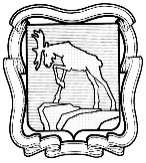 СОБРАНИЕ ДЕПУТАТОВ МИАССКОГО ГОРОДСКОГО ОКРУГА                                                         ЧЕЛЯБИНСКАЯ ОБЛАСТЬ     ТРИНАДЦАТАЯ СЕССИЯ СОБРАНИЯ ДЕПУТАТОВМИАССКОГО ГОРОДСКОГО ОКРУГА ШЕСТОГО СОЗЫВАРЕШЕНИЕ №от ___________2021г.Рассмотрев предложение председателя Контрольно-счетной палаты Миасского городского округа Т.Б. Рыжиковой о назначении на должность аудитора Контрольно-счетной палаты Миасского городского округа, учитывая рекомендации постоянной комиссии по вопросам законности, правопорядка и местного самоуправления,  в соответствии с Федеральным законом от 06.10.03г. №131-ФЗ «Об общих принципах организации местного самоуправления в Российской Федерации», Федеральным законом 07.02.11г. № 6-ФЗ «Об общих принципах организации и деятельности контрольно-счетных органов субъектов Российской Федерации и муниципальных образований» (в ред.  Федерального закона № 255-ФЗ от 01.07.21г.), а также Уставом Миасского городского округа, Собрание депутатов Миасского городского округаРЕШАЕТ:Назначить на должность аудитора Контрольно-счетной палаты Миасского городского округа Черкасову О.Г. с 01.10.2021г. на срок пять лет.Настоящее решение вступает в силу со дня принятия.3. Контроль исполнения настоящего Решения возложить на постоянную комиссию по вопросам законности, правопорядка и местного самоуправления.Председатель Собрания депутатов                                                                           Д.Г. Проскурин    ПОЯСНИТЕЛЬНАЯ ЗАПИСКАк проекту решения«О назначении аудитора Контрольно-счетной палатыМиасского городского округа»В соответствии с п. 6 ст. 6 Федерального закона от 07.02.11г. № 6-ФЗ «Об общих принципах организации и деятельности контрольно-счетных органов субъектов Российской Федерации и муниципальных образований» «Председатель, заместитель председателя и аудиторы контрольно-счетного органа муниципального образования назначаются на должность представительным органом муниципального образования.».В соответствии с п. 2 ст. 7 Федерального закона от 07.02.11г. № 6-ФЗ «Об общих принципах организации и деятельности контрольно-счетных органов субъектов Российской Федерации и муниципальных образований» «2. На должность председателя, заместителя председателя и аудиторов контрольно-счетного органа муниципального образования назначаются граждане Российской Федерации, соответствующие следующим квалификационным требованиям:1) наличие высшего образования;2) опыт работы в области государственного, муниципального управления, государственного, муниципального контроля (аудита), экономики, финансов, юриспруденции не менее пяти лет; 3) знание Конституции Российской Федерации, федерального законодательства, в том числе бюджетного законодательства Российской Федерации и иных нормативных правовых актов, регулирующих бюджетные правоотношения, законодательства Российской Федерации о противодействии коррупции, конституции (устава), законов соответствующего субъекта Российской Федерации и иных нормативных правовых актов, устава соответствующего муниципального образования и иных муниципальных правовых актов применительно к исполнению должностных обязанностей, а также общих требований к стандартам внешнего государственного и муниципального аудита (контроля) для проведения контрольных и экспертно-аналитических мероприятий контрольно-счетными органами субъектов Российской Федерации и муниципальных образований, утвержденных Счетной палатой Российской Федерации.».В соответствии с пп. 14 п. 2 ст. 29 Устава Миасского городского округа «2. К полномочиям Собрания депутатов Округа также относятся: … 14. избрание, назначение и освобождение от должности Заместителя Председателя Собрания депутатов Округа, Заместителя Председателя Собрания депутатов Округа по вопросам социальной сферы и городского хозяйства, Председателя Контрольно-счетной палаты Округа, заместителя Председателя Контрольно-счетной палаты Округа, аудиторов Контрольно-счетной палаты Округа».Назначается Черкасова Ольга Григорьевна на должность аудитора Контрольно-счетной палаты Миасского городского округа на основании личного заявления. Таким образом, настоящий проект Решения направлен во исполнение действующего федерального и муниципального законодательства в части назначения должностных лиц Контрольно-счетной палаты Миасского городского округа – аудитора КСП МГО.Председатель Контрольно-счетной палаты МГО	                                                                          Т.Б. РыжиковаПРЕДСТАВЛЕНИЕ для назначения на муниципальную должность аудитора Контрольно-счетной палаты Миасского городского округаЧеркасова Ольга Григорьевна, 22 октября 1978 года рождения, представляется для назначения на должность аудитора Контрольно-счетной палаты Миасского городского округа.Образование: Высшее - Южно-Уральский государственный университет. Специальность «Экономика и управление на предприятии (машиностроение)». Квалификация «Экономист-менеджер» (Диплом с отличием от 15.06.02г.  БВС 0228131).Занимаемая должность:  Аудитор Контрольно-счетной палаты Миасского городского округа.Опыт работы:Более 8 лет в финансовой системе казенных учреждений Миасского городского округа: с 2010 года по 2015 год в должности начальника отдела учета и отчетности, главного бухгалтера Управления по физической культуре, спорта, туризма, молодежной политики Администрации Миасского городского округа;с 2016 года занимала должность главного бухгалтера Контрольно-счетной палаты Миасского городского округа;с 12.2020 года по настоящее время занимает должность муниципальной службы аудитора Контрольно-счетной палаты МГО. Основные   функции, выполняемые в процессе деятельности:  организация и осуществление контроля за исполнением местного бюджета; организация и осуществление контроля за расходами на обеспечение исполнения функций главных распорядителей бюджетных средств;организация и осуществление контроля за использованием средств бюджета для муниципальных нужд в социальной сереорганизация и осуществление экспертизы проектов местного бюджета;организация проведения внешней проверки годового отчета об исполнении местного бюджета;организация и осуществление контроля за законностью, результативностью (эффективностью и экономичностью) использования средств местного бюджета, а также средств, получаемых местным бюджетом из иных источников, предусмотренных законодательством Российской Федерации;организация и осуществление контроля за соблюдением установленного порядка управления и распоряжения имуществом, находящимся в муниципальной собственности, в том числе охраняемыми результатами интеллектуальной деятельности и средствами индивидуализации, принадлежащими муниципальному образованию;организация и осуществление финансово-экономической экспертизы проектов муниципальных правовых актов в части, касающейся расходных обязательств муниципального образования, а также муниципальных программ;организация и осуществление анализа бюджетного процесса в муниципальном образовании и подготовка предложений, направленных на его совершенствование; подготовка информации о ходе исполнения местного бюджета, о результатах проведенных контрольных и экспертно-аналитических мероприятий. Иные сведения:Общий трудовой стаж (без учета времени получения образования): 20 лет 3 месяца.Стаж муниципальной службы: 3 года 3 месяца. Классный чин муниципальной службы: муниципальный советник 3 класса.Сведения о профессиональной переподготовке: - профессиональная переподготовка в Южно-Уральском государственном университете на факультете переподготовки специалистов по специальности «Бухгалтерский учет, анализ и аудит»;- повышение квалификации в Федеральном государственном бюджетном образовательном учреждении высшего образования «Российская академия народного хозяйства и государственной службы при Президенте Российской Федерации» по дополнительной профессиональной программе «Управление государственными и муниципальными закупками».- курсы повышения квалификации в 2020г. «Особенности сдачи годовой отчетности государственных (муниципальных) учреждений в 2020 году»Краткая характеристика:Обладает всесторонним уровнем знаний основ государственного управления и местного самоуправления, прохождения муниципальной службы, имеет целостное представление об их системе;Профессиональная деятельность ориентирована на результат - своевременное, оперативное и высокое качество выполнения поставленных задач Председателем Контрольно-счетной палаты МГО;Имеет четкую программу профессионального развития. Ориентирована на максимальную реализацию собственных знаний, умений и навыков;Проявляет высокую работоспособность, умение спокойно и адекватно вести себя в любых ситуациях, включая стрессовые (конфликтные). Обладает навыками ведения переговоров, умением убеждать в своей точке зрения и выслушать мнение других;Умеет анализировать, принимать взвешенные, аргументированные решения, а также нести ответственность за принятые решения;Фактов нарушения запретов и несоблюдения ограничений, связанных с муниципальной службой – нет, к административной, дисциплинарной ответственности не привлекалась.За многолетний добросовестный труд и высокий профессионализм награждена почетной грамотой Собрания депутатов МГО. Краткая характеристика деятельности Черкасовой О.Г. на должности аудитора Контрольно-счетной палаты Миасского городского округа:В 2020 году Черкасова О.Г. назначена на должность аудитора Контрольно-счетной палаты МГО, за период работы с декабря 2020 года по настоящее время Черкасовой О.Г. проведено 5 контрольных мероприятий и 10 экспертно-аналитических мероприятий, в том числе проведена тематическая проверка совместно с Контрольно-счетной палатой Челябинской области. Целью проводимых контрольных мероприятий являлся контроль законности и эффективности использования муниципальных средств. В ходе контрольных мероприятий охвачены муниципальные средства (средства бюджета округа, муниципальное имущество и др.) на общую сумму 364,6 млн.руб. Установлены финансовые нарушения и недостатки при использовании муниципальных средств на сумму 46,5 млн. руб., внесены предложения по устранению выявленных нарушений и недостатков.Достижению значительных результатов в работе, помогает постоянная самоподготовка. Ольга Григорьевна постоянно следит за изменениями законодательства в области бюджетных финансовых отношений, внутреннего финансового контроля. Владеет законодательством о муниципальной службе, бюджетным законодательством, ежегодно повышает квалификацию в области управления финансами, особенностей учета государственных (муниципальных) учреждений в связи с вступлением в силу новых стандартов учета, а также в области управления государственными и муниципальными закупками.Черкасова О.Г. консультирует специалистов учреждений, оказывает грамотную методическую помощь при проведении контрольных мероприятий, пользуется уважением среди коллег и руководителей учреждений.Предлагаю назначить на муниципальную должность Аудитора Контрольно-счетной палаты МГО Черкасову Ольгу Григорьевну.Председатель Контрольно-счетной палаты Миасского городского округа                                                         Т.Б. Рыжикова  С представлением на должность аудитора Контрольно-счетной палаты Миасского городского округа согласна ______________________ Черкасова Ольга Григорьевна.